University of Melbourne Student Union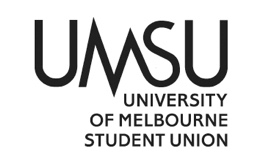 Agenda of the Creative Arts Committee - Meeting 17(22)6PM AEST, Wednesday 12th October 2022Location: Zoomhttps://unimelb.zoom.us/j/82578794201?pwd=K3l3MGJTa2N4SmR0Mjk2M3B3UFBYQT09AgendaProcedural Matters	Meeting opened at 6:15 pmElection of chairMotion: That Prerna Aggarwal is to be elected Chair.Mover:  Prerna Aggarwal 	Seconder: Leslie HoCARRIED WITHOUT DISSENTAcknowledgement of CountryWas led by Prerna AggarwalAttendancePrerna Aggarwal, Leslie Ho, Ishita Ganeriwala, Jemilla Lister, Marcie Di Bartolomeo, Atticus CorrApologiesProxiesKavi Ramdass was proxied by Ishita GaneriwalaMotion: That the proxy be acceptedMover:	Prerna Aggarwal   	Seconder: Leslie HoCARRIED WITHOUT DISSENTMembershipAdoption of AgendaMotion: That the agenda be adopted as presented.Mover:	Prerna Aggarwal   	Seconder: Leslie HoCARRIED WITHOUT DISSENTConfirmation of Previous MinutesPrevious minutes could not be confirmed as it needed amendments.Matters Arising from the MinutesKavi Ramdass and Savier D’ Arsie-Marquez’s name was recorded incorrectly in previous committee meeting minutes.Conflicts of Interest DeclarationCorrespondenceMajor correspondence with people and culture team, University staff and CME team for Diwali event.Creative Arts Office Bearers’ ReportsPrerna mentions that Marcie has been working with them on Budget review and preparing for above water collaboration.Prerna had been handling collectives and is organising Diwali event in collaboration with University, UMSU POC and UMSU Welfare.Motion: That the Creative Arts Office Bearer reports be acceptedMover: Prerna Aggarwal	Seconder: Leslie HoCARRIED WITHOUT DISSENTOther ReportsOperational BusinessMotion: To suspend the standing orders and move to motions on noticeMover: Prerna Aggarwal	Seconder: Leslie HoCARRIED WITHOUT DISSENTBudget ReviewCommittee agrees with office bearers to not having enough money to pass it down to whole of union budget.Grant Applications ReviewMotion: That Daniel Greenham’s creative arts grant application for $500 be approved from the grants budget lineMover: Prerna Aggarwal	Seconder: Leslie HoCARRIED WITHOUT DISSENTMotion: To defer Phoebe Clark’s grant application discussion until the next committee meeting on the basis they submit a revised application advising how many students are UniMelb students in their applicationMover: Prerna Aggarwal	Seconder: Leslie HoCARRIED WITHOUT DISSENTMotion: That Alice’s creative arts grant application for $500 be approved from the grants budget lineMover: Prerna Aggarwal	Seconder: Leslie HoCARRIED WITHOUT DISSENTMotion: That Maleea Hegarty’s creative arts grant application for $80 be approved from the grants budget lineMover: Prerna Aggarwal	Seconder: Leslie HoCARRIED WITHOUT DISSENTMotion: That Maleea Hegarty’s creative arts grant application for $80 be approved from the grants budget lineMover: Prerna Aggarwal	Seconder: Jemilla ListerCARRIED WITHOUT DISSENTMotion: That Nicholson Nurputra’s creative arts grant application for $500 be approved from the grants budget lineMover: Prerna Aggarwal	Seconder: Jemilla ListerCARRIED WITHOUT DISSENTMotions on NoticeMotion 9.1: To accept all the motions with notice (9.2 to 9.7) en blocMover: Prerna Aggarwal	Seconder: Ishita GaneriwalaCARRIED WITHOUT DISSENTMotion 9.2:  To approve $3000 from the Special Projects & Events budget line for Above Water Launch food and drinks catering from Lionel’s Bar & CaféMotion 9.3: To approve $2500 from the Special Projects & Events budget line to go towards Above Water printingMotion 9.4: To approve $550 from the Special Projects & Events budget line to go towards Above Water gift card voucher prizesMotion 9.5: To approve $250 from the Special Projects & Events budget line to go towards a Creative Arts award to be presented as part of the Union House Theatre (UHT) Awards NightMotion 9.6: To approve $500 from the Tastings budget line to increase Annese Lingafelter’s remuneration as Tastings Front of House Manager to $1000Motion 9.7: To approve $276 from the contingency budget line to honour Marcie Di Bartolomeo’s “Most Outstanding Performance” Award for their Mudfest 2021 piece “Therapy in Hell”, which granted $276 towards an award of their and their team’s choosing: a one year Masterclass subscriptionMotion 9.8: To resume the standing ordersMover: Prerna Aggarwal	Seconder: Leslie HoCARRIED WITHOUT DISSENTMotions Without NoticeOther BusinessNext MeetingWill potentially be scheduled for 26 October 2022 at 6 pmClose at 6:52 pm